        Если у ребенка     истерика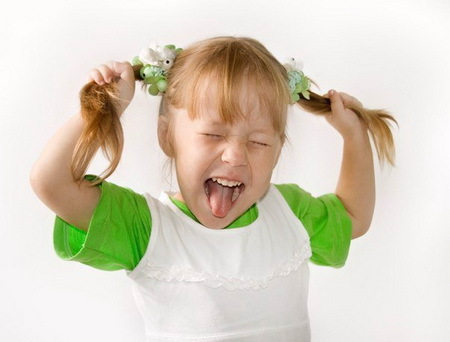 Какая должна быть тактика родителей, если ребенок закатил истерику?Многое зависит от вашего знания детской психологии и темперамента ребенка. Попробуйте несколько тактик. Например, ребенок, требуя своего, пустился во все тяжкие, а вы, перестав обращать на него внимание, пошли своей дорогой или занялись своими делами. Ребенок более мягкого характера тут же сдастся и побежит за вами. Ребенок более самолюбивый будет продолжать крик, а то и затопает ногами и доведет свою реакцию до максимума. Если вы такому ребенку тут же уступите, он впоследствии будет устраивать истерики по каждому поводу.Тут тактика должна быть немного иная: подождите немного, пусть юный диктатор покричит, потопает ногами. А потом делайте первый шаг к сближению, предложите компромисс; одновременно постарайтесь как-нибудь отвлечь внимание малыша. Возможно, ребенок, уставший кричать, ухватится за возможность спустить дело на тормозах, а в следующий раз, прежде чем прибегать к помощи истерики, призадумается, стоит ли игра свеч.Старайтесь настоять на своем, иначе истерики могут войти у ребенка в привычку.Вашей реакцией на истерику ребенка должна быть выдержка. Ни в коем случае нельзя срываться и устраивать истерику в ответ. Порой бывает титанически трудно совладать с собой при виде бьющегося в истерике чада. Но не нужно ни кричать на ребенка, ни тем более отшлепывать его — этим вы можете только усугубить ситуацию. Выдержка, негромкий укор, строгое лицо...Как быть, когда ребенок устроил истерику в общественном месте: в магазине, трамвае, парке? Вы, возможно, уже знаете, как привести ребенка в нормальное состояние. Но для этого требуется время, а ребенок криком смущает людей. Вам неловко и даже стыдно за вашего малыша. Вы злитесь, а люди косятся, укоризненно качая головами...Вам следует уйти с ребенком в какое-нибудь уединенное место (если едете в транспорте — сойти на ближайшей остановке) и в спокойных условиях, без свидетелей смягчить конфликт, отвлечь ребенка.Дети не рождаются истеричными. Если ребенок устраивает истерики чуть ли не каждый день, вините в этом в первую очередь себя. Быть может, вы подбегали к ребенку на каждый его крик? Забыв обо всем, подхватывались ночью, стоило ребенку только подать голос, — вот малыш и привык таким способом добиваться своего.